    桃園市進出口商業同業公會 函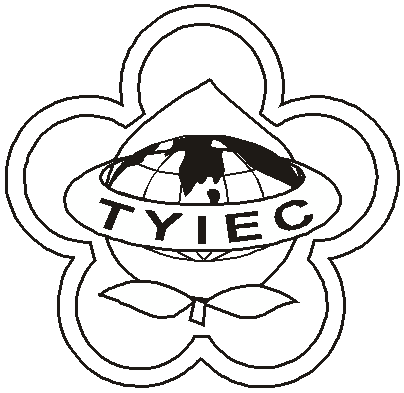          Taoyuan Importers & Exporters Chamber of Commerce桃園市桃園區春日路1235之2號3F           TEL:886-3-316-4346   886-3-325-3781   FAX:886-3-355-9651ie325@ms19.hinet.net     www.taoyuanproduct.org受 文 者：各相關會員發文日期：中華民國108年1月23日發文字號：桃貿水字第108026號附    件：主    旨：毒性化學物質管理法業奉總統108年1月16          日華總一義字第10800005221號令公布修正，          名稱並修正為「毒性及關注化學物質管理法」，          檢送公布令影本(含法律條文、修正總說明及          對照表)1份， 敬請查照。說    明：一、依據行政院環境保護署環署化字第                1088000030號函辦理。          二、毒性化學物質管理法於102年12月11日              修正公布後，為配合施行後執行現況，行              政院提案經立法院於第9屆第6會期修正              通過，並經總統公布修正旨揭條文。該次              修正重點為新增「關注化學物質」、增列             「事故預防及緊急應變」專章、設置「國家              化學物質管理會報」、成立基金、縮短業者              事故通報時間、禁止列管毒性及關注化學              物質以電子購物方式進行買賣，以及增訂               追繳不法利得與吹哨者條款等。          三、為執行旨揭修正條文，該署後續將修正含             「毒性化學物質管理法施行細則」等約30              餘項之相關法規命令及規則。          四、另，鑒於旨揭法案名稱修正，貴管法規內              容如引用者，請惠於相關檢討時併同修正              之。           五、為響應節能減碳，旨揭法案完整公布令、              法律條文、修正總說明及對照表，請至總              統府公報網頁(https://www.president.              gov.tw/Page/129)及該署主管法規查詢              系統(http://oaout.epa.gov.tw/law/              index.aspx)之法規體系/毒化物管理項              下，下載參閱。     理事長  王 清 水